Дорожная карта организации и проведения государственной итоговой аттестации по образовательным программам основного общегои среднего общего образования в МКОУ «Смазневская СОШ»Заринского района Алтайского края в 2019 годуобразовательные результаты3. Нормативно-правовое обеспечение8. Контроль за организацией и проведением ГИА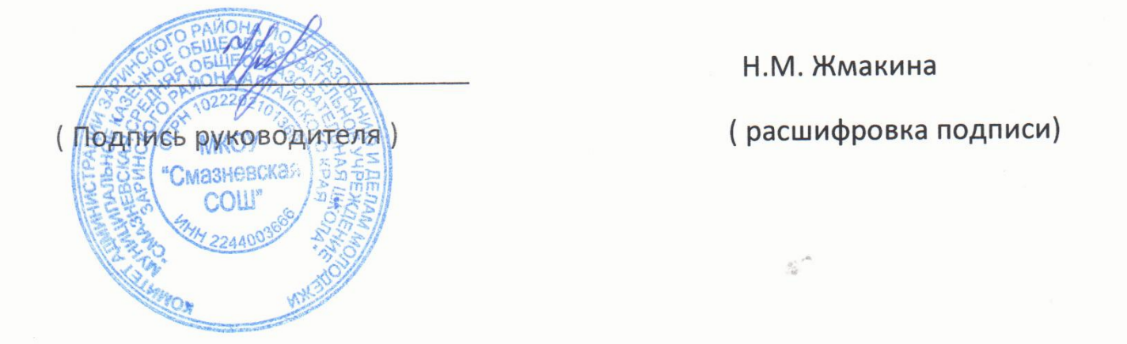 №№Наименование мероприятияСрокиОтветственныйп/пп/п1. Анализ проведения ГИА-9 и ГИА-11 в 2018 году1. Анализ проведения ГИА-9 и ГИА-11 в 2018 году1.1.1.1.Проведение совещания по август 2018Жмакина Н.М.вопросу «Итоги государственнойитоговой аттестации в 2018 годув школе»1.2.1.2.Рассмотрение итогов ГИА 2018 года  (насентябрь 2018 Соколова Г.В..основании статистических и аналитическихматериалов Алтайского края) на заседаниишкольного методического объединения2. Меры по повышению качества преподавания учебных предметов2. Меры по повышению качества преподавания учебных предметов2. Меры по повышению качества преподавания учебных предметов2.1.2.1.Организация работы с обучающимися,август,которые не получили аттестат об основномсентябрьСоколова Г.В., общем или среднем общем образовании2018(индивидуальные занятия, консультации).Подготовка их к пересдаче ГИА-9, ГИА-11 поучителя -предметникиобязательным учебным предметам вдополнительные (сентябрьские) сроки2.2.2.2.Получение  методической и консультационнойв течение годаСоколова Г.В.помощи  учителями-предметниками черезпокраевые вебинары, методические семинары,отдельному«круглые столы» и т.д.графику2.3.2.3.Регулярное посещение страниц отделенийв течениеСоколова Г.В.краевого УМО для получения  рекомендацийучебного годапо повышениюкачества образовательных достиженийучащихся, по совершенствованию подготовкиучащихся к ЕГЭ и ОГЭ, транслирование опыта вОУ2.4.2.4.Участие в региональной модели повышенияв течениеСоколова Г.В.квалификации работников образования с учетомучебного годарезультатов оценочных процедур для учителейматематики и русского языка2.5.Разработка плана-графика повышенияРазработка плана-графика повышенияоктябрь 2018Соколова Г.В.квалификации учителей-предметников,квалификации учителей-предметников,выпускники которых показали низкиевыпускники которых показали низкиеобразовательные результатыобразовательные результаты2.6.Разработка плана деятельности школьногоРазработка плана деятельности школьногооктябрь 2018Соколова Г.В.методического объединения (ШМО) пометодического объединения (ШМО) поповышению качества предметного образованияповышению качества предметного образования2.7.Направление учителей на курсы повышенияНаправление учителей на курсы повышенияв течениеСоколова Г.В.квалификации по программам, выстроенным сквалификации по программам, выстроенным сучебного годаучетом выявленных проблем в качествеучетом выявленных проблем в качествеподготовки учащихся  по предметам ГИАподготовки учащихся  по предметам ГИА2.8.Участие в Участие в в течениеСоколова Г.В.мероприятиях, направленных на повышениемероприятиях, направленных на повышениеучебного годапрофессионального уровня учителей-профессионального уровня учителей-предметников (мастер-классы, семинары,предметников (мастер-классы, семинары,практикумы)практикумы)2.9Организация и проведение совещаний, семинаровОрганизация и проведение совещаний, семинаровв течениеСоколова Г.В.учителей-предметников, направленных научителей-предметников, направленных научебного годаповышение их психолого-педагогическойповышение их психолого-педагогическойкомпетентностикомпетентности2.10Организация шефства-наставничества надОрганизация шефства-наставничества надоктябрь 2018Соколова Г.В.учителями со стажем работы до 3-х летучителями со стажем работы до 3-х лет2.11Организация участия школ во ВсероссийскихОрганизация участия школ во Всероссийскихоктябрь 2018-Соколова Г.В..проверочных работах (2, 4, 5, 6, 10, 11 классы)проверочных работах (2, 4, 5, 6, 10, 11 классы)май 20192.12Участие выпускников ОУ в тренировочномУчастие выпускников ОУ в тренировочномноябрь 2018,Соколова Г.В.тестировании по математике и русскому языку втестировании по математике и русскому языку вмарт 2019форме ОГЭ, ЕГЭформе ОГЭ, ЕГЭ2.15Организация взаимодействия с КГБОУ АКЦДКОрганизация взаимодействия с КГБОУ АКЦДКв течениеСоколова Г.В.учебного года2.16Проведение бесплатных консультаций поПроведение бесплатных консультаций поне реже 1 разаЖмакина Н.М.учебным предметам для выпускников 9, 11учебным предметам для выпускников 9, 11в неделюклассовклассов2.17Проведение контрольных срезов по русскомуПроведение контрольных срезов по русскомуоктябрь 2018Жмакина Н.М.языку и математике в 9,11 классах; формированиеязыку и математике в 9,11 классах; формированиеиндивидуальных диагностических картиндивидуальных диагностических картвыпускников, показавших низкиевыпускников, показавших низкие3.1.Изучение нормативных документов,в течениеметодических рекомендаций,учебногоСоколова Г.В.инструкций по подготовке и проведениюгодаГИА-9 и ГИА-11 в Алтайском крае 4. Финансовое обеспечение ГИА-9 и ГИА-114. Финансовое обеспечение ГИА-9 и ГИА-114. Финансовое обеспечение ГИА-9 и ГИА-114.1.Обеспечение ГСМ для доставки выпускников кпериод ГИАЖмакина Н.М.местам сдачи экзаменов в ППЭ5. Обучение лиц, привлекаемых к проведению ГИА5. Обучение лиц, привлекаемых к проведению ГИА5. Обучение лиц, привлекаемых к проведению ГИА5.1.Участие в  краевых вебинарах и семинарах дляв течениеСоколова Г.В.лиц, ответственных за проведение ГИА,учебного годапо организации и проведению ГИА-9 и ГИА-115.2.март-апрельСоколова Г.В. Участие в обучении организаторов в аудитории и2019вне аудитории  с последующимтестированием5.4.Проведение инструктажа под роспись обапрель 2019Соколова Г.В.ответственности за разглашение информацииограниченного доступа с руководителямиППЭ, организаторами в аудиториях,и вне аудиторий6. Организационное сопровождение ГИА-9 и ГИА-116. Организационное сопровождение ГИА-9 и ГИА-116. Организационное сопровождение ГИА-9 и ГИА-116.1.Сбор заявлений о сдаче ГИА - 9, ГИА -11августСоколова Г.В.по обязательным учебным2018предметам в дополнительный (сентябрьский)период 2018 года6.2.Сбор предварительной информации осентябрь-Соколова Г.В.планируемом количестве участников ГИА—9,октябрь 2018ГИА—11 в 2019 году из числа выпускников ООтекущего учебного года с указаниемпредварительного выбора сдаваемых предметов,в том числе лиц с ограниченнымивозможностямиздоровья, инвалидов и детей-инвалидов.6.3Формирование сведений в региональнойинформационной системе (РИС) обеспеченияпроведения ГИА-9, ГИА-11 в соответствиисо сроками, установленными постановлениемПравительства РоссийскойФедерации от 31 августа 2013 года №755 В Соколова Г.В.6.4.Организация и проведение итогового сочиненияДекабрь 2018Соколова Г.В.Соколова Г.В.(изложения)6.6.Распространение памяток по процедуре2 раза в годЗа. дир. по УВРЗа. дир. по УВРпроведения ГИА-9, ГИА-11Соколова Г.В.Соколова Г.В.Классные руководители 9,11 классовКлассные руководители 9,11 классов6.7.Формирование списка общественныхмарт  2019Директор школы Директор школы наблюдателей для участия в ГИА, приемЖмакина Н.М.Жмакина Н.М.заявлений от лиц, желающих получить статусЗам. дир. по УВРЗам. дир. по УВРобщественного наблюдателя за проведениемСоколова Г.В.Соколова Г.В.ГИА-9 и ГИА-117. Мероприятия по информационному сопровождению ГИА7. Мероприятия по информационному сопровождению ГИА7. Мероприятия по информационному сопровождению ГИА7. Мероприятия по информационному сопровождению ГИА7.1.Организация работы муниципальной «горячейв течение годаСоколова Г.В.Соколова Г.В.линии» по вопросам проведения ГИА потелефону 8(38595)556467.3.Проведение родительских собраний в школах,в течение годаДиректор школыДиректор школыконсультаций, встреч с выпускникамиЖмакина Н.М.,Жмакина Н.М.,9-х, 11-х классов и их родителями (законнымиКлассные Классные Классные Классные представителями)руководители 9,11 кл.руководители 9,11 кл.7.4.Оформление информационногов течение годаСоколова Г.В.Соколова Г.В.стенда по процедуре проведенияГИА – 9 и ГИА-117.5.Организация психологической помощи пов течение годаСоколова Г.В.Соколова Г.В.вопросу подготовки обучающихся к ГИАКокурникова М.А.Кокурникова М.А.7.6.Изучение региональных рекомендаций поноябрь 2018Жмакина Н.М.,Жмакина Н.М.,проведению информационно-разъяснительнойСоколова Г.В., Соколова Г.В., работы ГИА-9, ГИА-11 в 2019 году, размещениеКлассные руководители 9,11Классные руководители 9,11соответствующей информации на сайтах школ7.7.Рассмотрение вопросов подготовки к ГИА-9 ив течение годаЖмакина Н.М.Жмакина Н.М.ГИА-11 на  административных совещаниях 8.1.Проведение мониторинга сайтовв течение годаЖмакина Н.М.общеобразовательных организацийСоколова Г.В.по вопросу наличия актуальнойинформации по организации ипроведению  ГИА-9 и ГИА-118.2.Осуществление мероприятий в рамкахпо плануЖмакина Н.М.внутришкольного контролявнутришкольноза подготовкой и проведением ГИА-9, ГИА-11го контроля